荒馬座 第38期研修生　申 込 書※あてはまるものに☑を付け、必要事項を記入して下さい。◆希望する曜日　　火・ 木◆職場から荒馬座までの所要時間約（　　　　）分◆荒馬座から自宅までの所要時間約（　　　　）分※ 「説明会」兼「面接」を行います。以下の都合のよい日に☑を付けて、その日においで下さい。【 ３月16日（火）／３月17日（水） 】＊時間は午後7:00～8:30※説明会の際に「実技」（太鼓･踊りなど）をおこないますので、運動のできる服装をご用意下さい。【応募の動機・目的などをお書き下さい】※３月7日（日）までに、郵送・ＦＡＸ・E-mailで荒馬座までお送り下さい。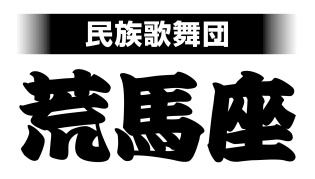 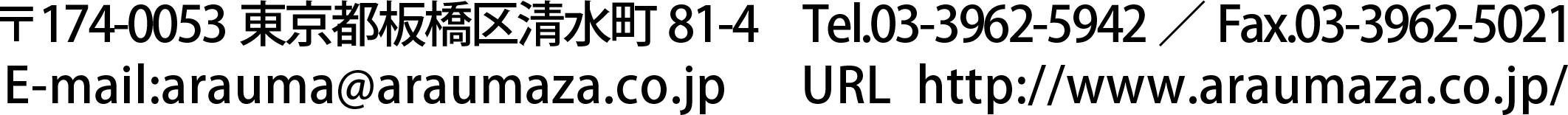 男・女 年齢（　　　）歳住　Tel.（　　　　　　　　　　　　　　　　　）メールアドレス:（　　　　　　　　　　　　　　　　　　　　　　　　　　　　　）Tel.（　　　　　　　　　　　　　　　　　）メールアドレス:（　　　　　　　　　　　　　　　　　　　　　　　　　　　　　）勤務先（学校）Tel.健康状態良好　　持病がある（　                                                                   　）良好　　持病がある（　                                                                   　）良好　　持病がある（　                                                                   　）良好　　持病がある（　                                                                   　）健康状態膝・ 腰 ・足首 ・手首 ・心臓  が弱い　　　その他（　　　　　　　　　　　　　　　　　　）膝・ 腰 ・足首 ・手首 ・心臓  が弱い　　　その他（　　　　　　　　　　　　　　　　　　）膝・ 腰 ・足首 ・手首 ・心臓  が弱い　　　その他（　　　　　　　　　　　　　　　　　　）膝・ 腰 ・足首 ・手首 ・心臓  が弱い　　　その他（　　　　　　　　　　　　　　　　　　）家族構成◆ 家族の人に応募することを話してありますかない ある（協力的　反対 　無関心 ）◆ 家族の人に応募することを話してありますかない ある（協力的　反対 　無関心 ）特　　技特　　技免　　許趣　　味趣　　味クラブ･サークルあなたの一週間の夜の予定月あなたの一週間の夜の予定火あなたの一週間の夜の予定水あなたの一週間の夜の予定木あなたの一週間の夜の予定金あなたの一週間の夜の予定土あなたの一週間の夜の予定日◆ 研修生として荒馬座の行事等への参加について  （　　　　）曜日以外可　　  （　　　　　）日前ぐらいにわかれば可　　  稽古日以外は不可◆太鼓民舞の経験は…　  ない ある（いつ頃　　　　　　　・どこで　　　　　　　　　　　　　　・何を　　　　　　　　　　　　　　　　　）◆ 荒馬座の公演を見たことは…　  ない　　 ある（いつ頃　　　　　　　・どこで　　　　　　　　　　　　　　・何を　　　　　　　　　　　　　　　　　）